   IMPLANTATION DE BRAINE-LE-COMTE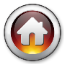 Année scolaire 2019-20203ème degré technique de qualification :5ème année Technicien/Technicienne de Bureau    A.    Formation commune   B.   Formation techniqueNom :                                                                      Signature des parentsPrénom :Philosophie et Citoyenneté1hPhilosophie et Citoyenneté – Morale - Religions1hFrançais4hHistoire1hGéographie1hMathématiques2hFormation scientifique2hLangue moderne I (Anglais-Néerlandais)2hEducation physique2hFormation sociale et économique2hTotal18hLangue moderne I (Anglais/Néerlandais)2hLangue moderne II (Néerlandais/ Anglais)2hDocuments commerciaux – Eco13hEconomie financière – Eco31hSecrétariat et accueil3hBureautique7hTotal18hTotal36h